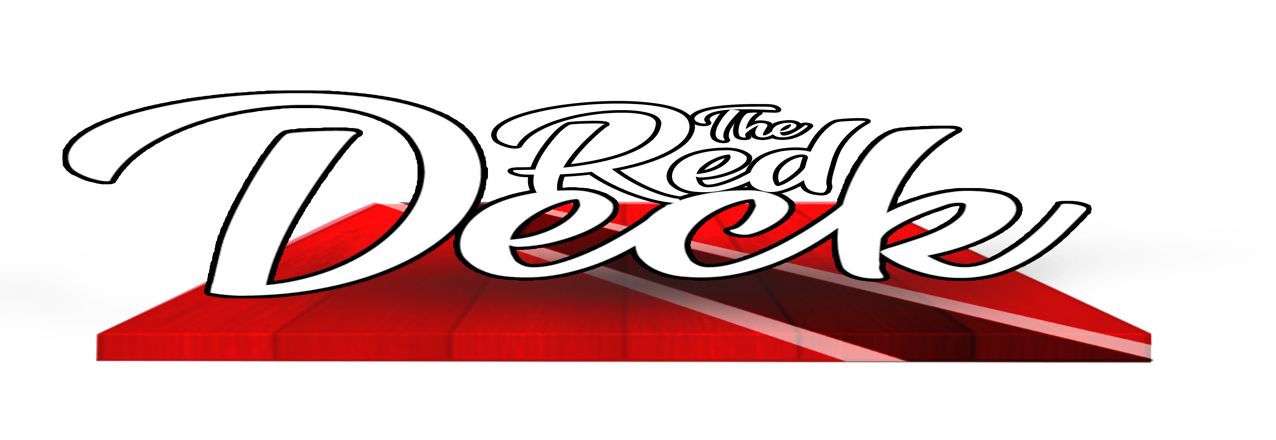 CATERING MENUWe Cater for All OccasionsSmall TrayLarge TrayCurry Goat………………………….$85.00$165.00Curry Chicken…………………….45.0090.00Curry Potato & Channa………..30.0060.00Pelau (has pork)………………….45.0090.00Rice & Peas…………………………..35.0070.00White Rice…………………………..20.0040.00Vegetable Lo Mein………………..35.0070.00Macaroni & Cheese……………….50.0095.00Mixed Vegetables………………….40.0075.00Stew Chicken………………………50.0095.00Oxtail…………………………………..90.00190.00Potato Salad………………………...30.0060.00Carrot Cake7” - $15.008” - $20.0012” - $25.00Coconut Cake7” - $15.008” - $20.0012” - $25.00Chocolate Cake7” - $15.008” - $20.0012” - $25.00Cheese PieSmall -$10.00Medium -$12.00Large -$15.00